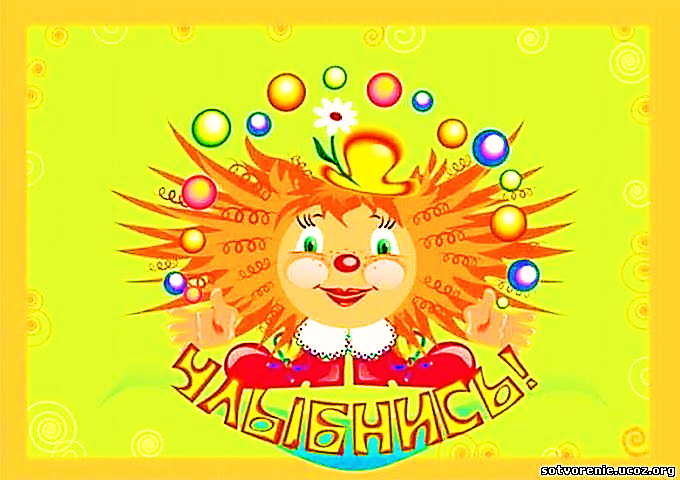                                     Петруша и Ванюша в гостях у детей.                  Музыкально – спортивное развлечение для детей  старшей и                                                подготовительной группы.Цель:1.Повышение эмоционального чувства у детей.2.Вовлечение детей в процесс соревнования с помощью подвижных  игр.3.Развитие мышления, памяти, внимания, координации движений, быстроты реакции.4.Воспитание  ответственности, уважения друг к другу в процессе соревнования.Под веселую музыку в зал вбегает клоун Петруша.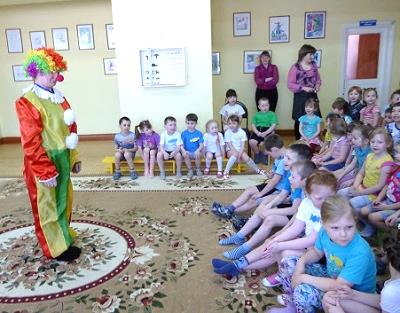 Петруша: Привет, девчонки, привет, мальчишки! Я Петруша – молодец, а на шапке – бубенец! Хожу по садам, веселю всех подряд, нигде не видал симпатичней ребят! Вот и к вам заглянул.  Что-то вы такие грустные, я этого,  так не люблю!  Ну-ка, проверю, умеете ли вы смеяться? (Дети смеются). Ребята, я к вам шел не один. Со мной мой друг Ванюша. Но он где-то потерялся. Вы его не видели?  Ну – ка я его поищу. (Петруша бегает по залу, заглядывает под детские стульчики). Нет его нигде. Да где же он?В зал под музыку вбегает клоун Ванюша.Ванюша: (обращается к Петруше).  А-а-а! Вот ты где! А я тебя везде ищу!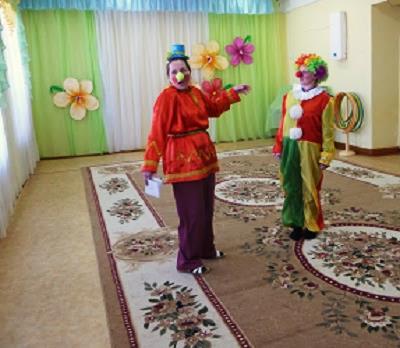 Петруша: Вот он, мой друг Ванюша! Мой большой друг! Ты что это не поздоровался с ребятами?  (Клоун здоровается за руку с несколькими ребятами.) Да не так, Ванюша!Ты сразу со всеми поздоровайся.  Смотри, как я это делаю. (Детям) Здравствуйте, ребятки, розовые пятки!Ванюша: А-а-а, я понял! Здравствуйте, пятки, розовые ребятки!Петруша:  Ванюша, ты такой большой и такой невнимательный! Только ребят насмешил. Ты у нас, оказывается, плохо уши мыл!  (Обращается к детям) А вы, ребята, уши моете? Сейчас проверим.Ванюша:Нас с Петрушкою послушай,Начинаем наш рассказ.Песни, пляски, смех, весельеПриготовили для вас!Клоуны исполняют песню на мелодию русской народной песни «Субботея».1.У нас нынче представленье!Для ребяток развлеченье!Припев: барыня ты моя, сударыня ты моя, э-э-э, развлеченье!2.Очень любим, посмеяться, за животики хвататься.Припев: барыня ты моя, сударыня ты моя, э-э-э, развлеченье!Ванюша: Сейчас мы будем все  танцевать. Выходите, кто хочет. Повторяйте движения за мной!(Звучит веселая песенка « Сидит кошка на окошке»).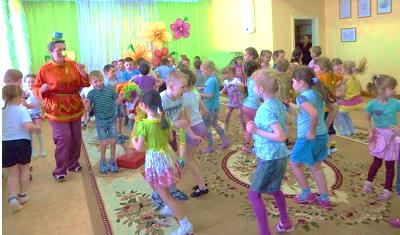 Петруша:А теперь давайте веселиться! В нашем празднике будут участвовать две команды. Это команда девочек «Карамельки»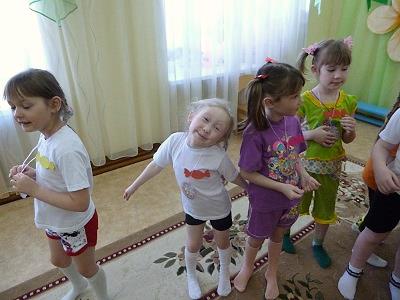   и команда мальчиков «Батончики».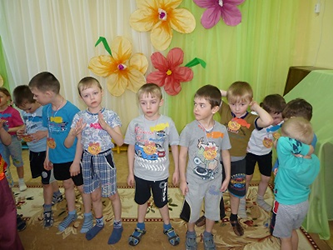 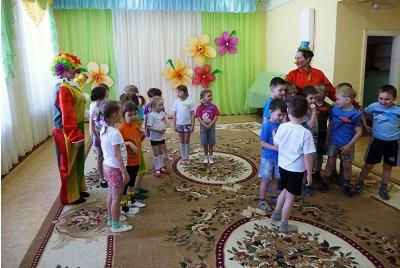 Ванюша:Команды разошлись по местам, готовимся к соревнованиям, а вы - болельщики, болейте, хлопайте участникам.Первое задание: «Набери водичку»(Дети маленьким стаканчиком набирают воду из емкости, ставят его на поднос  и несут поднос со стаканчиком на другую сторону зала, выливают воду  в другую емкость). Кто больше наберет воды в другую емкость?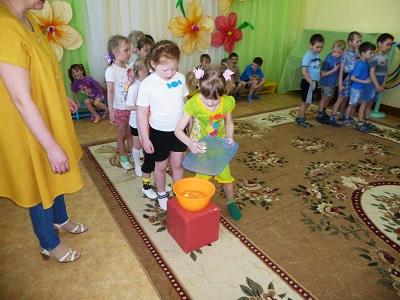 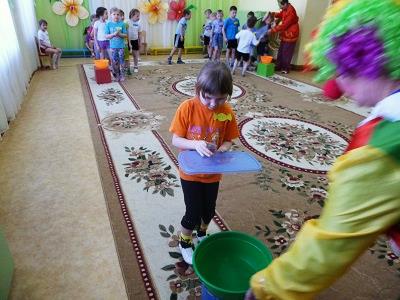 Петруша:Ванюша, а я такую  веселую игру знаю, называются «Пылесос». Давай с ребятами в нее поиграем.Игра «Пылесос»Звучит музыка. Дети под музыку, свободно двигаясь по залу, изображают пылинки. С окончанием музыки прекращают движение, присаживаясь на корточки. Ванюша и Петруша  – «пылесосы» собирают пылинки. Один клоун собирает детей из одной команды, второй  клоун из другой. Дети по очереди выстраиваются за ними и двигаются друг за другом.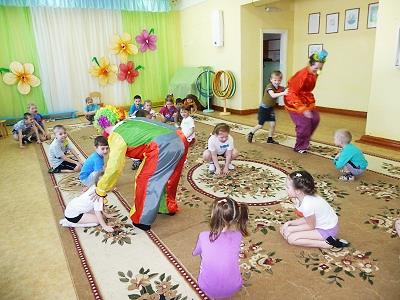 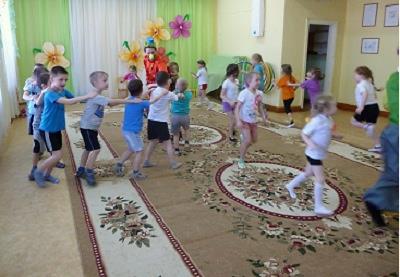 Ванюша: Петруша,  я тоже знаю веселую игру. Давай ребят научим в нее играть.Подвижная игра "Найди свою фигуру"Под музыку все дети пляшут, передвигаются по залу. По команде "Раз, два, три в домик свой скорей беги" –  «Карамельки» бегут к квадратику.  «Батончики» к   треугольнику. Затем дети меняются фигурами. (3-4 раза).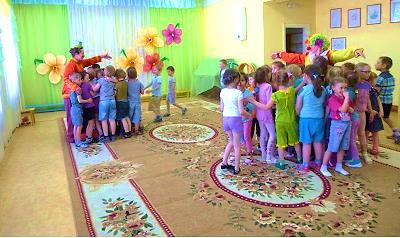 Петруша: Ванюшка, смотри, какие у меня есть мешки. Думаешь, они тяжелые?Ванюша:(Поднимает мешок).  Вовсе не тяжелые. А что у тебя там в мешках?Петруша:  Не скажу. Пусть ребятки потаскают эти мешки, потом посмотрим, что там.Игра  - эстафета с мешками.Ребенок перекладывает мешок за спину, бежит с ним до  ориентира. Обегает его и возвращается обратно. Отдает мешок другому участнику.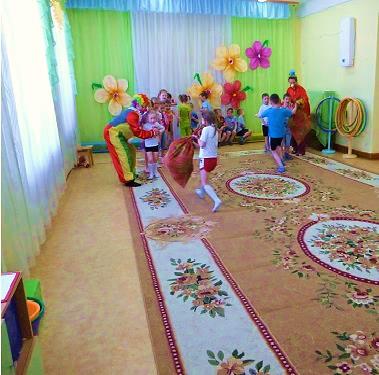 Ванюша: Ребята, вы догадались, что в мешках? (Большие мячи – ежики).Петруша:Ванюша, ты помнишь, я тебе мешочек с подарками для ребят дал. Где же он?Неужели ты его потерял?Ванюша: Нет, не потерял, я просто не помню, куда его положил.Петруша: Ох, Ванюша, ну какой же ты невнимательный. Что же делать?Надо его немедленно найти!Игра: «Догони мешочек»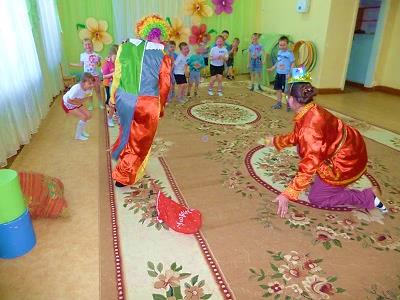 Петруша:Ну что ж, прощаться будем.Наш праздник долго не забудем!Ванюша:Мы будем новой встречи ждать,И вам желаем – не скучать!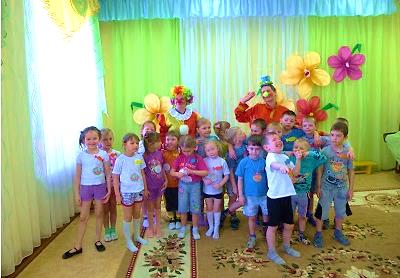 